от 30 апреля 2021 года									       № 182-рО внесении изменений в распоряжение администрации городского округа город Шахунья Нижегородской области от 10.06.2020 № 217-р «Об определении должностных лиц, наделенных полномочиями по составлению протоколов об административных правонарушениях, предусмотренных Кодексом Нижегородской области об административных правонарушениях и Кодексом Российской Федерации об административных правонарушениях»  Внести следующие изменения в распоряжение администрации городского округа город Шахунья Нижегородской области от 10.06.2020 № 217-р «Об определении должностных лиц, наделенных полномочиями по составлению протоколов об административных правонарушениях, предусмотренных Кодексом Нижегородской области об административных правонарушениях и Кодексом Российской Федерации об административных правонарушениях» (с изменениями, внесенными распоряжениями от 21.08.2020 № 282-р, от 03.02.2021 № 47-р) (далее – Распоряжение):Изложить пункт 1.4. Распоряжения в новой редакции:«1.4. Предусмотренных статьями 2.2., 2.12, Главой 3 (за исключением правонарушений, предусмотренных статьей 3.10, в части парковок (парковочных мест), расположенных на дорогах общего пользования регионального и межмуниципального значения), 5.4, 5.5, 5.6, частями 2 и 4 статьи 5.8, 5.10, 5.15, 5.16.1, 5.18, 9.1.1, 9.1.2, 9.1.3 Кодекса Нижегородской области об административных правонарушениях, частью 2 статьи 7.2, 7.9, 7.10, 8.25, 8.26, 8.27, 8.28, 8.29, 8.30, статьями 8.31 и 8.32 (в пределах своих полномочий в соответствии с лесным законодательством), 11.21, частью 1 статьи 19.4, 19.4.1, частью 1 статьи 19.5, 19.6, 19.7 Кодекса об административных правонарушениях Российской Федерации - Начальника Вахтанского территориального отдела Догадина В.В.».2. Настоящее распоряжение вступает в силу со дня его подписания.3. Начальнику общего отдела администрации городского округа город Шахунья Нижегородской области обеспечить размещение настоящего распоряжения на официальном сайте администрации городского округа город Шахунья Нижегородской области.4. Контроль за исполнением настоящего распоряжения оставляю за собой.Глава местного самоуправлениягородского округа город Шахунья						          Р.В.Кошелев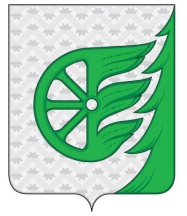 Администрация городского округа город ШахуньяНижегородской областиР А С П О Р Я Ж Е Н И Е